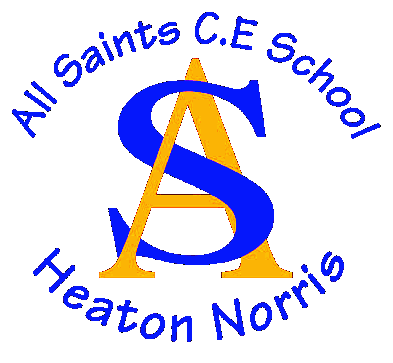 All Saints CE Primary School PRIVACY NOTICE - VISITORS How we use visitors’ data We All Saints CE Primary School are a data controller for the purpose of the UK General Data Protection Regulation (GDPR). We do not receive any visitor data from third parties, all information is received from the individuals upon their arrival at the school.   If you are visiting the school, you will be required to sign in at reception and show some ID to reception staff if you are not known to them.  We collect your information to: Safeguard all children and staff both during and outside of school hours when they are on our site. Ensure that all children and staff learn and work in an environment where they are safe and free from harm. Issue visitor passes and keep a log of visitors in the building.  Ensure that appropriate access arrangements can be provided for volunteers who require them. The categories of visitor data we collect include; Name and contact details.  Information relating to your visit such as your company’s name, vehicle registration and times when you were in the school.  Photographs (for identification purposes). CCTV images captured in school. Information relating to safeguarding e.g. DBS checks. We may also collect special category data from you where relevant your health and safety; Disability, health and access requirements. The lawful basis on which we use this information We are required to process visitor data in order to comply with our legal obligation to keep our pupils, staff and any visitors safe whilst on school premises  We also process information where; We need it to perform an official task in the public interest  We have obtained your consent to use it in a certain way - To protect yours or another third party’s vital interests. Where we have obtained consent, this consent can be withdrawn at any time. We will make this clear when we ask for consent and explain how to withdraw it. Storing visitor data We hold visitor data securely and in line with our Records Retention Schedule.   When this information is no longer required, it will be confidentially destroyed or        deleted. For more information on our data retention schedule and how we keep your data safe please contact the school offices.  Who we share visitor data with We do not routinely share this information with any external organisations or third parties.  There may be circumstances in which we may lawfully share your data with third parties where, for example, we are required to do so by law, by court order, or to prevent fraud or other crimes. Where we share data, however, we shall do so in accordance with applicable data protection laws. We will not give information about you to anyone outside this establishment without your consent unless the law permits it.  Requesting access to your personal data Under data protection legislation, individuals have the right to request access to information about them that we hold. To make a request for your personal information, please contact Ms T Cartmill – School Business Manager or alternatively you can view our Data Subject Rights Guidance at  http://www.allsaints.stockport.sch.uk/page/policies/You also have the right to: object to processing of personal data that is likely to cause, or is causing, damage or distress prevent processing for the purpose of direct marketing object to decisions being taken by automated means in certain circumstances, have inaccurate personal data rectified, blocked, erased or destroyed; and claim compensation for damages caused by a breach of the Data Protection regulations  If you have a concern about the way we are collecting or using your personal data, we request that you raise your concern with us in the first instance. Alternatively, you can contact the Information Commissioner’s Office at https://ico.org.uk/concerns/ Contact us If you would like to discuss anything in this privacy notice, please contact: Mr Andrew Longworth – Headteacher Mrs Nicola Fox – Deputy Headteacher Ms Theresa Cartmill – School Business ManagerOr the School’s Data Protection Officer: IGschoolsupport@stockport.gov.uk 0161 474 4299 Version Author Policy approved by Approval date Review date Changes made? V1 IG Team IG Team 15.06.2018 01.09.2019 No Changes V2 IG Team IG Team 01.09.2019 01.09.2020 No Changes V3 IG Team IG Team 23.09.2020 01.09.2021 Annual review V4 IG Team IG Team 10.11.2021 01.09.2022 Lawful basis V5 IG Team IG Team 28.10.2022 01.09.2024 Categories of data Storing visitor data 